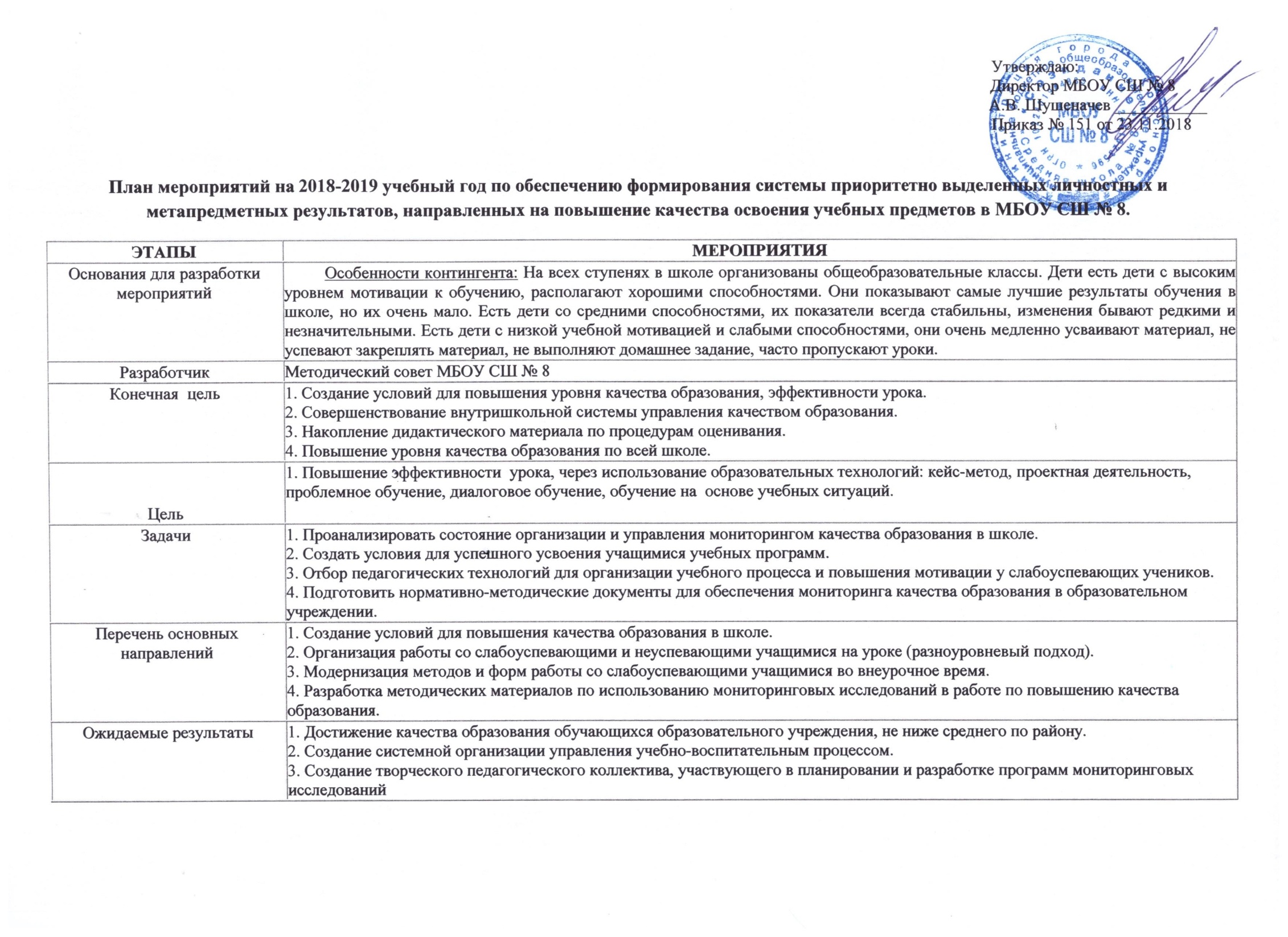 Оценка планируемых результатов (личностных, метапредметных и предметных) освоения учащимися образовательной программы начального общего образования и основного общего образования.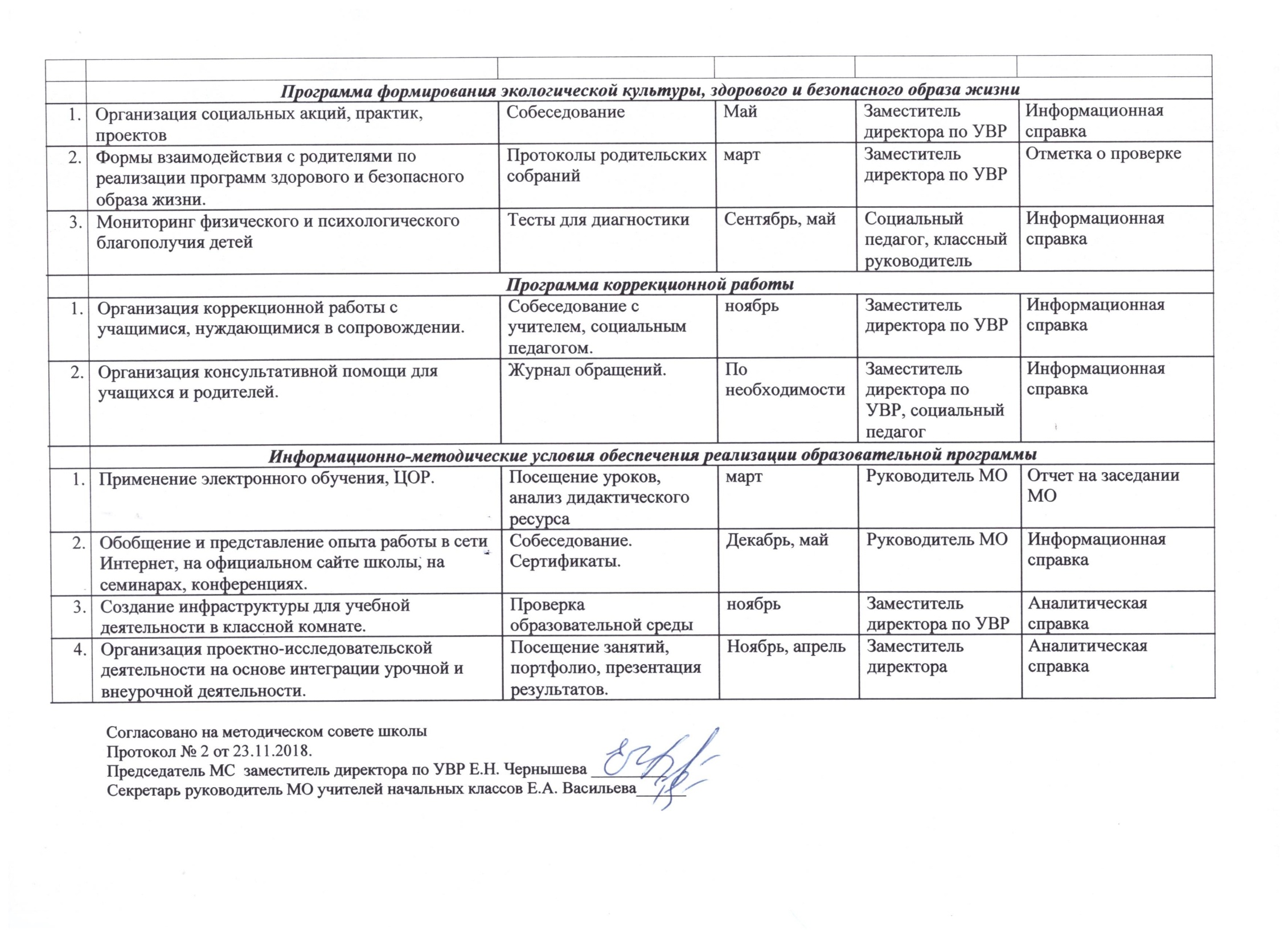 №Содержание контроляФормыСрокиОтветственныйРезультат1 класс1.Уровень мотивации достижения успехаМетодики, наблюденияДекабрьУчитель 1-гоФиксацияклассарезультата2.Коммуникативные умения (умение вести диалог,Наблюдения, учебнаяЯнварь-ЗаместительАналитическаязадавать вопросы, слушать собеседника)ситуацияфевральдиректора по УВРсправка3.Работа с текстом (осознанность чтения, выделениеКомплексная работа сАпрельЗаместительАналитическаяглавной и второстепенной информации, анализ итекстомдиректора по УВРсправкаинтерпретация текста)4.Промежуточная аттестация: тест наТест или комплекснаяМайЗаместительСамоанализсформированность отдельных метапредметныхработадиректора поучителяуменийУВР, учитель2-3 классы1.Работа с информацией (поиск, отбор,Наблюдения, урочная иНоябрь-ЗаместительАналитическаяинтерпретация, использование разных источников,внеурочная ситуациидекабрьдиректора посправкаресурсы Интернет)УВР, учитель2.Коммуникативные умения (работа в группе,Наблюдения, урочная иЯнварь-ЗаместительАналитическаямонологическая речь, применение речевых средств ввнеурочная ситуациифевральдиректора по УВРсправкарешении задач)3.Работа с текстом на уроках: сплошным,Посещение уроковМарт-апрельРуководительАналитическаянесплошным, таблицами, диаграммами, схемами,МО, заместительсправка, проектмоделями.директораприказа4.ИКТ-умения учащихся. Поиск, преобразование,СпециальныеАпрель-майУчительОтчет на заседаниипередача и использование информации.контрольно-МОизмерительныематериалы5.Предметные результаты по математике, русскомуПроверочные работыМайУчительАналитическаяязыку.справка6.Личностные результаты: мотивация достиженияВключенноеАпрельУчитель,Фиксацияуспеха, социальная инициативность, готовность кнаблюдение,социальныйдинамикисотрудничеству.анкетирование,педагогрезультатовтренинг,рефлексия7.Промежуточная аттестация : тест наКомплексная работаМайРуководительОтчет на заседаниисформированность отдельных метапредметныхМО, учительМОумений4 класс1.Работа с текстом: преобразовывать текст иПроверочные работыДекабрь,ЗаместительАналитическаяинформацию, формулировать проблемы и выбиратьапрельдиректора по УВРсправка, приказспособы их решения, владеть устной и письменнойречью.2.Коммуникативные умения: формулироватьТест, учебная ситуацияОктябрь, майЗаместительАналитическаясобственное мнение и позицию, обосновывать ее,директора по УВРсправка, приказделать вывод на основе разных мнений.3.ИКТ-умения: работа с гипермедийнымиПроверочные работы,Ноябрь,ЗаместительАналитическаяинформационными объектами.наблюденияапрельдиректора по УВРсправка4.Личностные результаты: знание моральных нормВключенноеОктябрь, мартУчитель,Аналитическаяповедения, уровень мотивации учебнойнаблюдение,социальныйсправкадеятельности.анкетирование,педагогтренинг,рефлексия5.Промежуточная аттестация: предметные иТесты, комплексныеАпрель-майЗаместительАналитическаяметапредметные результаты по отдельнымработы.директора по УВРсправка, проектпредметам.приказа5-9 классыЛичностные образовательные результаты:ВключенноеОктябрь, мартЗаместителиАналитическая  уровень сформированности социальныхнаблюдение,директора посправкакомпетенций (ценностно-смысловые установки ианкетирование,УВР, социальныйморальные нормы, опыт социальных итренинг,педагогмежличностных отношений, правосознание);рефлексияуровень учебно-познавательной мотивации(готовность к самообразованию, готовность квыбору направления профильного образования)  уровень сформированности основ гражданскойидентичности личности (способность косознанию российской идентичности вполикультурном социуме)поликультурном социуме)Метапредметные образовательные результаты:Метапредметные образовательные результаты:Метапредметные образовательные результаты:Метапредметные образовательные результаты:Метапредметные образовательные результаты:Стартовая диагностика,Стартовая диагностика,СентябрьЗаместителиИнформационнаяУровень реализации регулятивных УУДУровень реализации регулятивных УУДУровень реализации регулятивных УУДУровень реализации регулятивных УУДучебные исследованияучебные исследованиядиректора посправка на(способность к проектированию, способность(способность к проектированию, способность(способность к проектированию, способность(способность к проектированию, способность(способность к проектированию, способностьи учебные проекты,и учебные проекты,УВР, учителя -совещании приставить новые учебные цели и задачи, способностьставить новые учебные цели и задачи, способностьставить новые учебные цели и задачи, способностьставить новые учебные цели и задачи, способностьставить новые учебные цели и задачи, способностьпромежуточные ипромежуточные ипредметникидиректорепланировать реализацию целей и задач:планировать реализацию целей и задач:планировать реализацию целей и задач:планировать реализацию целей и задач:итоговые комплексныеитоговые комплексныеосуществлять выбор эффективных путей и средствосуществлять выбор эффективных путей и средствосуществлять выбор эффективных путей и средствосуществлять выбор эффективных путей и средствосуществлять выбор эффективных путей и средствработы надостижения целей, контролировать и оценивать своидостижения целей, контролировать и оценивать своидостижения целей, контролировать и оценивать своидостижения целей, контролировать и оценивать своидостижения целей, контролировать и оценивать своимежпредметной основе,межпредметной основе,МайАналитическаядействия как по результату, так и по способудействия как по результату, так и по способудействия как по результату, так и по способудействия как по результату, так и по способудействия как по результату, так и по способувключенноесправка, проектдействия, вносить соответствующие коррективы вдействия, вносить соответствующие коррективы вдействия, вносить соответствующие коррективы вдействия, вносить соответствующие коррективы вдействия, вносить соответствующие коррективы внаблюдение,приказаих выполнение)специальныеНоябрь,контрольно-апрельмониторинговыемониторинговыесредстваУровень реализации познавательных УУД (развитиеУровень реализации познавательных УУД (развитиеУровень реализации познавательных УУД (развитиеУровень реализации познавательных УУД (развитиеУровень реализации познавательных УУД (развитиеПосещение уроков,Посещение уроков,НоябрьЗаместителиАналитическаястратегий    смыслового   чтения   и    работы   сстратегий    смыслового   чтения   и    работы   сстратегий    смыслового   чтения   и    работы   сстратегий    смыслового   чтения   и    работы   сстратегий    смыслового   чтения   и    работы   сспециальныефевральдиректора посправкаинформацией,освоениеметодовметодовпознания,контрольно-УВР, учителя -использование логических действий и операций).использование логических действий и операций).использование логических действий и операций).использование логических действий и операций).использование логических действий и операций).мониторинговыемониторинговыепредметникисредстваУровень реализации коммуникативных УУДУровень реализации коммуникативных УУДУровень реализации коммуникативных УУДУровень реализации коммуникативных УУДУровень реализации коммуникативных УУДПосещениеуроков,Декабрь,ЗаместителиАналитическая(формирование навыков учебного сотрудничества с(формирование навыков учебного сотрудничества с(формирование навыков учебного сотрудничества с(формирование навыков учебного сотрудничества с(формирование навыков учебного сотрудничества сспециальныеапрельдиректора посправкаучителем и сверстниками)учителем и сверстниками)контрольно-УВР, учителя -измерительныеизмерительныепредметникиматериалы, наблюдениематериалы, наблюдениеУровень   развития   ИКТ-компетентности   Поиск,Уровень   развития   ИКТ-компетентности   Поиск,Уровень   развития   ИКТ-компетентности   Поиск,Уровень   развития   ИКТ-компетентности   Поиск,Уровень   развития   ИКТ-компетентности   Поиск,СпециальныеСпециальныеДекабрь,ЗаместителиАналитическаяпреобразование,передачаииспользованиеиспользованиеконтрольно-апрельдиректора посправкаинформацииизмерительныеизмерительныеУВР, учителя -материалы, наблюдениематериалы, наблюдениепредметникиво   времяпосещенияуроковзаэффективностьюэффективностьюиспользованияиспользованияинформационно-информационно-коммуникационныхкоммуникационныхтехнологийПредметные  образовательныеПредметные  образовательныерезультаты:  уровеньрезультаты:  уровеньрезультаты:  уровеньМониторингВ течениеЗаместителиАналитическаядостижений  в  разных  видах  деятельности.  (видыдостижений  в  разных  видах  деятельности.  (видыдостижений  в  разных  видах  деятельности.  (видыдостижений  в  разных  видах  деятельности.  (видыдостижений  в  разных  видах  деятельности.  (видыдостижений  в  разных  видах  деятельности.  (видыдостижений  в  разных  видах  деятельности.  (видырезультативности.результативности.годадиректора посправкадеятельности:социальная,социальная,социальная,коммуникативная,коммуникативная,коммуникативная,ПортфельдостиженийдостиженийдостиженийУВР, учителя -Банк одаренныхфизкультурно-оздоровительная,физкультурно-оздоровительная,физкультурно-оздоровительная,физкультурно-оздоровительная,трудовая.трудовая.обучающегосяобучающегосяпредметникидетейПротекаюткакврамкахрамкахповседневнойповседневной(ежеквартально)образовательной практики, так и за ее пределами. Вобразовательной практики, так и за ее пределами. Вобразовательной практики, так и за ее пределами. Вобразовательной практики, так и за ее пределами. Вобразовательной практики, так и за ее пределами. Вобразовательной практики, так и за ее пределами. Вобразовательной практики, так и за ее пределами. Втом   числе   результаты   участия   в   олимпиадах,том   числе   результаты   участия   в   олимпиадах,том   числе   результаты   участия   в   олимпиадах,том   числе   результаты   участия   в   олимпиадах,том   числе   результаты   участия   в   олимпиадах,том   числе   результаты   участия   в   олимпиадах,том   числе   результаты   участия   в   олимпиадах,конкурсах,смотрах,смотрах,выставках,выставках,концертах,концертах,спортивных  мероприятиях,  различные  творческиеспортивных  мероприятиях,  различные  творческиеспортивных  мероприятиях,  различные  творческиеспортивных  мероприятиях,  различные  творческиеспортивных  мероприятиях,  различные  творческиеспортивных  мероприятиях,  различные  творческиеспортивных  мероприятиях,  различные  творческиеработы)Предметные  образовательные  результаты:  уровеньПредметные  образовательные  результаты:  уровеньПредметные  образовательные  результаты:  уровеньПредметные  образовательные  результаты:  уровеньПредметные  образовательные  результаты:  уровеньПредметные  образовательные  результаты:  уровеньПредметные  образовательные  результаты:  уровеньМониторингМониторингМайАналитическаядостижений  планируемых  результатов  (базовый,достижений  планируемых  результатов  (базовый,достижений  планируемых  результатов  (базовый,достижений  планируемых  результатов  (базовый,достижений  планируемых  результатов  (базовый,достижений  планируемых  результатов  (базовый,достижений  планируемых  результатов  (базовый,обученностиобученностисправка, проектповышенный, высокий, пониженный, низкий)повышенный, высокий, пониженный, низкий)повышенный, высокий, пониженный, низкий)повышенный, высокий, пониженный, низкий)повышенный, высокий, пониженный, низкий)повышенный, высокий, пониженный, низкий)(тематические(тематическиеииприказаитоговыепроверочныепроверочныепроверочныеработы,творческиетворческиетворческиеработы,включаявключаявключаяучебныеисследованияисследованияисследованияи учебные проекты)и учебные проекты)Контроль реализации компонентов образовательной программы начального общего образования и основного общего  образования.Контроль реализации компонентов образовательной программы начального общего образования и основного общего  образования.Контроль реализации компонентов образовательной программы начального общего образования и основного общего  образования.Контроль реализации компонентов образовательной программы начального общего образования и основного общего  образования.Контроль реализации компонентов образовательной программы начального общего образования и основного общего  образования.Контроль реализации компонентов образовательной программы начального общего образования и основного общего  образования.Контроль реализации компонентов образовательной программы начального общего образования и основного общего  образования.Контроль реализации компонентов образовательной программы начального общего образования и основного общего  образования.Контроль реализации компонентов образовательной программы начального общего образования и основного общего  образования.Контроль реализации компонентов образовательной программы начального общего образования и основного общего  образования.Контроль реализации компонентов образовательной программы начального общего образования и основного общего  образования.Контроль реализации компонентов образовательной программы начального общего образования и основного общего  образования.Контроль реализации компонентов образовательной программы начального общего образования и основного общего  образования.Контроль реализации компонентов образовательной программы начального общего образования и основного общего  образования.Контроль реализации компонентов образовательной программы начального общего образования и основного общего  образования.№СодержаниеСодержаниеСодержаниеОбъектыОбъектыСрокиОтветственныйРезультатПланируемые результаты освоения учащимися образовательной программыПланируемые результаты освоения учащимися образовательной программыПланируемые результаты освоения учащимися образовательной программыПланируемые результаты освоения учащимися образовательной программыПланируемые результаты освоения учащимися образовательной программыПланируемые результаты освоения учащимися образовательной программыПланируемые результаты освоения учащимися образовательной программыПланируемые результаты освоения учащимися образовательной программыПланируемые результаты освоения учащимися образовательной программыПланируемые результаты освоения учащимися образовательной программыПланируемые результаты освоения учащимися образовательной программы1.Наличие компонента «Личностные,Наличие компонента «Личностные,Наличие компонента «Личностные,Наличие компонента «Личностные,Наличие компонента «Личностные,Рабочая программа поРабочая программа поРабочая программа поавгуставгустЗаместительОтметка о проверкеметапредметные и предметные результаты» вметапредметные и предметные результаты» вметапредметные и предметные результаты» вметапредметные и предметные результаты» вметапредметные и предметные результаты» вметапредметные и предметные результаты» вучебному предмету.учебному предмету.учебному предмету.директора по УВРсоответствии с ФГОС.соответствии с ФГОС.2.Наличие компонента «Личностные иНаличие компонента «Личностные иНаличие компонента «Личностные иНаличие компонента «Личностные иНаличие компонента «Личностные иРабочая программа поРабочая программа поРабочая программа поавгуставгустЗаместительОтметка о проверкеметапредметные результаты» в соответствии сметапредметные результаты» в соответствии сметапредметные результаты» в соответствии сметапредметные результаты» в соответствии сметапредметные результаты» в соответствии сметапредметные результаты» в соответствии скурсу внеурочнойкурсу внеурочнойкурсу внеурочнойдиректора по УВРФГОС.деятельности.деятельности.деятельности.Программа классногоПрограмма классногоПрограмма классногоруководителя.руководителя.руководителя.3.Наличие дифференцированных планируемыхНаличие дифференцированных планируемыхНаличие дифференцированных планируемыхНаличие дифференцированных планируемыхНаличие дифференцированных планируемыхНаличие дифференцированных планируемыхКалендарно-Календарно-сентябрьсентябрьРуководитель МОСамоанализ учителярезультатов: базовый уровень и уровеньрезультатов: базовый уровень и уровеньрезультатов: базовый уровень и уровеньрезультатов: базовый уровень и уровеньрезультатов: базовый уровень и уровеньрезультатов: базовый уровень и уровеньтематический план потематический план потематический план повозможностей (повышенный и адаптированный)возможностей (повышенный и адаптированный)возможностей (повышенный и адаптированный)возможностей (повышенный и адаптированный)возможностей (повышенный и адаптированный)возможностей (повышенный и адаптированный)учебному предмету.учебному предмету.учебному предмету.Система оценки достижения планируемых результатовСистема оценки достижения планируемых результатовСистема оценки достижения планируемых результатовСистема оценки достижения планируемых результатовСистема оценки достижения планируемых результатовСистема оценки достижения планируемых результатовСистема оценки достижения планируемых результатовСистема оценки достижения планируемых результатовСистема оценки достижения планируемых результатов1.Периодичность и формы текущего контроля иПериодичность и формы текущего контроля иПериодичность и формы текущего контроля иПериодичность и формы текущего контроля иПериодичность и формы текущего контроля иПериодичность и формы текущего контроля иРабочая программа поРабочая программа поРабочая программа поавгуст,август,ЗаместительЗаместительСамоанализ учителяпромежуточной аттестации учителяпромежуточной аттестации учителяпромежуточной аттестации учителяпромежуточной аттестации учителяпромежуточной аттестации учителяучебному предмету.учебному предмету.учебному предмету.сентябрьсентябрьдиректора по УВРдиректора по УВРКалендарно-тематический план поучебному предмету2.Наличие у учителя контрольно-измерительныхРабочая программа поСентябрь,ЗаместительЗаместительСамоанализ учителяматериалов, диагностических методик для оценкиучебному предмету.октябрьдиректора по УВРдиректора по УВРличностных, метапредметных и предметныхМетодический кейсрезультатовучителя. Дидактическийресурс.3.Применение разных видов оценки: балльной,Посещение уроков,Ноябрь,ЗаместительЗаместительСамоанализ учителя,зачетной, экспертной, уровневой.поурочные планы,февральдиректора по УВРдиректора по УВРотчет на МОтехнологические карты,диагностические карты.Классный журнал,дневник ученика.4.Применение методики индивидуальногоГрафики, диаграммыдекабрьЗаместительЗаместительСамоанализ учителя,прогресса (динамики успешности)фиксациидиректора по УВР,директора по УВР,отчет на МОиндивидуальныхруководитель МО,руководитель МО,результатов учащихсяпедагоги, психологпедагоги, психолог5.Оценка достижений учащихся во внеурочнойПосещение занятий,ноябрьЗаместительЗаместительАналитическаядеятельности.календарно-директорадиректорасправкатематическоепланирование,портфолио6.Применение формирующей оценки в контрольно-Содержательно-мартЗаместительЗаместительАналитическаядиагностической деятельности учителякритериальная базадиректора по УВР,директора по УВР,справка, проектучителя.руководитель МОруководитель МОприказаРабочие программы по учебным предметам и курсам внеурочной деятельностиРабочие программы по учебным предметам и курсам внеурочной деятельностиРабочие программы по учебным предметам и курсам внеурочной деятельностиРабочие программы по учебным предметам и курсам внеурочной деятельностиРабочие программы по учебным предметам и курсам внеурочной деятельности1.Разработка рабочих программ по учебнымРабочие программыавгустЗаместительОтметка о проверкепредметам и курсам внеурочной деятельности вучебных предметов идиректорасоответствии с локальными нормативнымикурсов внеурочнойактами.деятельности2.Разработка адаптированных программ иРабочие программыавгустЗаместительОтметка о проверкеавторских программ внеурочной деятельности.адаптированные идиректораавторские3.Наличие модулей регионального содержания вРабочие программыавгустРуководитель МООтчет учителярабочих программах учебных предметов.учебных предметов4.Организация разных видов деятельности наПосещение уроков,Ноябрь, мартЗаместительАналитическаяуроках по освоению учебных программ.анализ поурочногодиректорасправкапланирования.Руководитель МО5.Объем выполнения программ по учебнымКалендарно-Декабрь, майЗаместительСправка. Проектпредметам в соответствии с учебным планом итематическоедиректораприказа.календарным учебным графиком.планирование. Классныйжурнал. Собеседование сучителем.6.Выполнение программ внеурочной деятельностиКалендарно-Декабрь, майЗаместительСправка. Проектв соответствии с планом внеурочнойтематическоедиректораприказа.деятельности.планирование. Журналвнеурочнойдеятельности.Собеседование сучителем.7.Применение разных форм организацииПосещение внеурочныхОктябрь,ЗаместительАналитическаявнеурочных занятий.занятий, анализфевральдиректорасправкапланирования занятий.Руководитель МОРеализация междисциплинарных программРеализация междисциплинарных программРеализация междисциплинарных программПрограмма формирования УУДПрограмма формирования УУД1.Формирование сквозных результатовПланы уроков иНоябрь-ЗаместительЗаместительСамоанализ учителеймеждисциплинарного характера в урочной ивнеурочных занятий:декабрьдиректора по УВР,директора по УВР,и руководителейвнеурочной деятельности: смысловое чтение ивиды деятельности ируководитель МО,руководитель МО,внеурочнойработа с информацией, ИКТ-умения.планируемый результат.педагоги, психологпедагоги, психологдеятельности. ОтчетыПосещение уроков ина МО.внеурочных занятий.2.Характер домашних заданий для учащихся сНаборы домашнихоктябрьЗаместительЗаместительАналитический отчет.позиции достижения сквозных результатов (УУД)заданий по предметамдиректора по УВРдиректора по УВРПрограмма духовно-нравственного воспитанияПрограмма духовно-нравственного воспитанияПрограмма духовно-нравственного воспитанияПрограмма духовно-нравственного воспитанияПрограмма духовно-нравственного воспитания1.Содержание и виды деятельности учащихся вПлан классногооктябрьРуководитель МОИнформационнаярамках программы классного руководителяруководителя.справка2.Диагностический инструментарий учителя дляНабор методик, анкет.январьЗаместительИнформационнаямониторинга личностных результатов.Беседы с родителями,директорасправкаучащимися. Тесты.Руководитель МО3.Наличие детско-взрослых проектов социально-Информация в СМИ, намартЗаместительИнформационнаягражданского характера.сайте, беседа сдиректорасправкародителями иРуководитель МОучащимися.